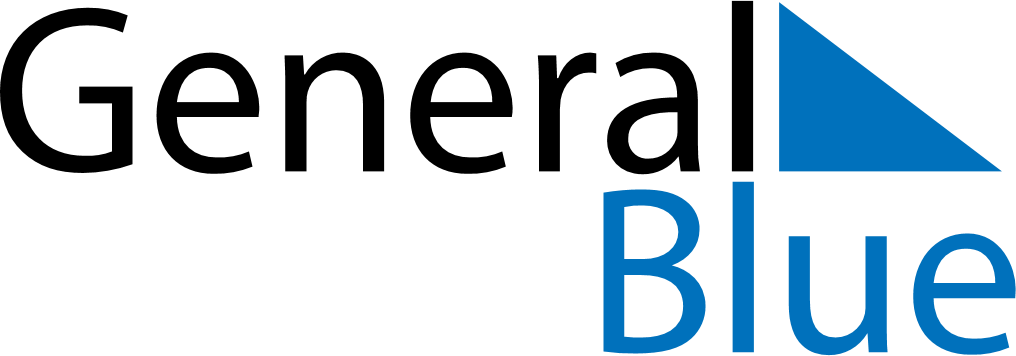 January 2024January 2024January 2024January 2024January 2024January 2024Kisa, OEstergoetland, SwedenKisa, OEstergoetland, SwedenKisa, OEstergoetland, SwedenKisa, OEstergoetland, SwedenKisa, OEstergoetland, SwedenKisa, OEstergoetland, SwedenSunday Monday Tuesday Wednesday Thursday Friday Saturday 1 2 3 4 5 6 Sunrise: 8:43 AM Sunset: 3:18 PM Daylight: 6 hours and 35 minutes. Sunrise: 8:42 AM Sunset: 3:19 PM Daylight: 6 hours and 36 minutes. Sunrise: 8:42 AM Sunset: 3:20 PM Daylight: 6 hours and 38 minutes. Sunrise: 8:41 AM Sunset: 3:22 PM Daylight: 6 hours and 40 minutes. Sunrise: 8:41 AM Sunset: 3:23 PM Daylight: 6 hours and 42 minutes. Sunrise: 8:40 AM Sunset: 3:25 PM Daylight: 6 hours and 44 minutes. 7 8 9 10 11 12 13 Sunrise: 8:39 AM Sunset: 3:26 PM Daylight: 6 hours and 46 minutes. Sunrise: 8:39 AM Sunset: 3:28 PM Daylight: 6 hours and 49 minutes. Sunrise: 8:38 AM Sunset: 3:29 PM Daylight: 6 hours and 51 minutes. Sunrise: 8:37 AM Sunset: 3:31 PM Daylight: 6 hours and 54 minutes. Sunrise: 8:36 AM Sunset: 3:33 PM Daylight: 6 hours and 57 minutes. Sunrise: 8:35 AM Sunset: 3:35 PM Daylight: 6 hours and 59 minutes. Sunrise: 8:34 AM Sunset: 3:37 PM Daylight: 7 hours and 2 minutes. 14 15 16 17 18 19 20 Sunrise: 8:33 AM Sunset: 3:39 PM Daylight: 7 hours and 5 minutes. Sunrise: 8:31 AM Sunset: 3:41 PM Daylight: 7 hours and 9 minutes. Sunrise: 8:30 AM Sunset: 3:43 PM Daylight: 7 hours and 12 minutes. Sunrise: 8:29 AM Sunset: 3:45 PM Daylight: 7 hours and 15 minutes. Sunrise: 8:27 AM Sunset: 3:47 PM Daylight: 7 hours and 19 minutes. Sunrise: 8:26 AM Sunset: 3:49 PM Daylight: 7 hours and 22 minutes. Sunrise: 8:24 AM Sunset: 3:51 PM Daylight: 7 hours and 26 minutes. 21 22 23 24 25 26 27 Sunrise: 8:23 AM Sunset: 3:53 PM Daylight: 7 hours and 30 minutes. Sunrise: 8:21 AM Sunset: 3:55 PM Daylight: 7 hours and 34 minutes. Sunrise: 8:20 AM Sunset: 3:58 PM Daylight: 7 hours and 38 minutes. Sunrise: 8:18 AM Sunset: 4:00 PM Daylight: 7 hours and 42 minutes. Sunrise: 8:16 AM Sunset: 4:02 PM Daylight: 7 hours and 46 minutes. Sunrise: 8:14 AM Sunset: 4:04 PM Daylight: 7 hours and 50 minutes. Sunrise: 8:12 AM Sunset: 4:07 PM Daylight: 7 hours and 54 minutes. 28 29 30 31 Sunrise: 8:10 AM Sunset: 4:09 PM Daylight: 7 hours and 58 minutes. Sunrise: 8:09 AM Sunset: 4:11 PM Daylight: 8 hours and 2 minutes. Sunrise: 8:07 AM Sunset: 4:14 PM Daylight: 8 hours and 7 minutes. Sunrise: 8:05 AM Sunset: 4:16 PM Daylight: 8 hours and 11 minutes. 